MOÇÃO Nº 320/2020Manifesta Apelo ao DER-Departamento de Estradas de Rodagens, quanto a possibilidade de colocar grade de proteção na passarela que interliga os Bairros Laudissi I e Laudissi II, no Município de Santa Bárbara d’Oeste. Senhor Presidente,Senhores Vereadores, CONSIDERANDO que, fomos procurados por munícipes solicitando esta providencia, pois a passarela em questão não tem a grade de proteção, causando um grande risco a todos os pedestres que a utilizam;CONSIDERANDO que, com a instalação da grade de proteção na passarela, trará mais segurança aos moradores dos bairros Laudissi I e II, evitando assim possíveis acidentes.                    Ante o exposto e nos termos do Capítulo IV do Título V do Regimento Interno desta Casa de Leis, a CÂMARA MUNICIPAL DE SANTA BÁRBARA D’OESTE, ESTADO DE SÃO PAULO, apela ao DER-Departamento de Estradas de Rodagens, quanto á possibilidade de colocar grade de proteção na passarela que interliga os Bairros Laudissi I e Laudissi II, no Município de Santa Bárbara d’Oeste. Encaminhando cópia ao Engenheiro João David Pavani, na Avenida Pádua Dias nº 515 – Vila Independência – Piracicaba - CEP: 13418-826.  Plenário “Dr. Tancredo Neves”, em 24 de julho de 2020.CLÁUDIO PERESSIMVereador – Vice Presidente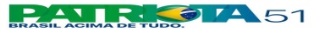 